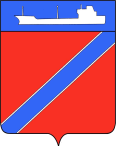 ПОСТАНОВЛЕНИЕАДМИНИСТРАЦИЯ ТУАПСИНСКОГО ГОРОДСКОГО ПОСЕЛЕНИЯТУАПСИНСКОГО РАЙОНА  от _09.02.2018г.__                                                                      № _133__г. ТуапсеО предоставлении Врублевской Г.И. разрешения на отклонение от предельных параметров разрешенного строительства на земельном участке с кадастровым номером: 23:51:0102001:1279, расположенном по адресу: Краснодарский край, г.Туапсе, ул. Новороссийское шоссе, № 10 «а» 	В соответствии с Градостроительным кодексом Российской Федерации, Федеральным законом от 6 октября 2003 года № 131-ФЗ «Об общих принципах организации местного самоуправления в Российской Федерации», Правилами землепользования и застройки Туапсинского городского поселения Туапсинского района, утвержденными решением Совета Туапсинского городского поселения от 24 сентября 2015 года № 43.2,   п о с т а н о в л я ю: 	1. Предоставить Врублевской Галине Ивановне разрешение на отклонение от предельных параметров разрешенного строительства на земельном участке, площадью 1000 кв.м., расположенном по адресу: Краснодарский край, г.Туапсе, ул. Новороссийское шоссе, № 10 «а», с кадастровым номером: 23:51:0102001:1279 с установлением следующих параметров: отступ застройки от северной, южной, западной границ земельного участка -0,5 м; от северо-восточной границы – 0 м. Максимальный процент застройки участка – 75%.	2. Отделу имущественных и земельных отношений (Винтер):	1) опубликовать настоящее постановление в газете «Черноморье сегодня»;	2) разместить настоящее постановление на официальном сайте администрации Туапсинского городского поселения Туапсинского района в информационно - телекоммуникационной сети «Интернет».	3. Контроль за выполнением настоящего постановления оставляю за собой.	4. Постановление вступает в силу со дня его подписания.  Исполняющий обязанности главы Туапсинского городского поселения Туапсинского района                                                                     Е.М. Балантаева 